Аннотация к рабочей программе по истории 7 класс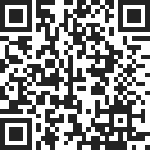 Данная рабочая программа разработана на основе: Концепции единого учебно-методического комплекса по отечественной истории, Историко-культурного стандарта, Федерального государственного образовательного стандарта основного общего образования, на основе Примерной программы по истории для 5-9 классов, авторской программы по Истории России к предметной линии учебников Н. М. Арсентьева, А. А. Данилова и др. под редакцией А. В. Торкунова в основной школе (6—9 классы).Авторской программы «Новая история 7-8 классы» под редакцией А. Я. Юдовской и Л. М. Ванюшкиной. - М.: «Просвещение».Отбор учебного материала для содержания программы                                                    осуществлен с учетом целей и задач  истории в основной школе, его места в системе школьного образования,                   возрастных   потребностей и познавательных возможностей учащихся         6-9 классов,  особенностей ихсоциализации, а также ресурса учебного времени, от вводимого на изучение предмета.На изучение истории  в 7 классе отводится 2 часа в неделю.Программа по истории  для 7  класса составлена на 68часов (история России  40 часов, новая  история 28 часов) в соответствии с учебным планом.         Учебно-методическое и материально-техническое обеспечение образовательного процесса:УМК по новой истории: Юдовская А.Я.  Всеобщая история. История Нового времени, 1500-1800. 7 класс: учебник для общеобразовательных учреждений. – М.: Просвещение, 2015гг.Дополнительная литература:Хрестоматия по Новой истории. В 3-х т. Т.1. / Под ред. А.А.Губера. – М.: Издательство социально-экономической литературы. Юдовская А.Я. Поурочные разработки по новой истории, 1500-1800: 7 класс: Пособие для учителя. – М.: Просвещение. Брандт М.Ю. Новая история. Тесты. 7-8 кл.: Учебно-методическое пособие. – М.: Дрофа. Атлас по новой истории.УМК по истории России: Состав учебно-методического комплекта:Учебник. История России. 7 класс. Арсентьев Н.М., Данилов А.А., Курукин И.В., Токарева А.Я., под редакцией А. В. Торкунова.Поурочные рекомендации. История России. 6 класс. Журавлева О.Н.Комплект карт. История России. 6 класс. Сост. Н.М. Арсентьев, А.А. Данилов.Книга для чтения. История России. 6-9 классы. Данилов А.А.Хрестоматия. История России. 6–10 классы (в 2-х частях). Сост. Данилов А.А.  Рабочая программа и тематическое планирование курса «История России». 6–9 классы. Данилов А.А., Журавлева О.Н., Барыкина И.Е.